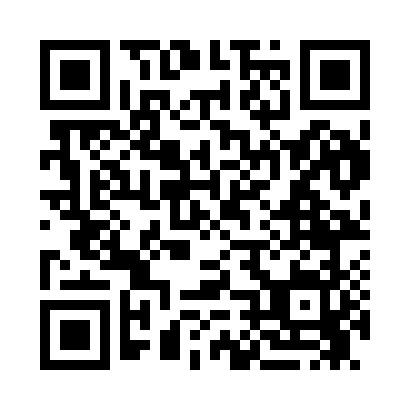 Prayer times for Gamerco, New Mexico, USAMon 1 Jul 2024 - Wed 31 Jul 2024High Latitude Method: Angle Based RulePrayer Calculation Method: Islamic Society of North AmericaAsar Calculation Method: ShafiPrayer times provided by https://www.salahtimes.comDateDayFajrSunriseDhuhrAsrMaghribIsha1Mon4:376:041:195:088:3510:012Tue4:376:041:195:088:3410:013Wed4:386:041:195:088:3410:014Thu4:396:051:205:088:3410:005Fri4:396:051:205:098:3410:006Sat4:406:061:205:098:3410:007Sun4:416:071:205:098:349:598Mon4:426:071:205:098:339:599Tue4:426:081:205:098:339:5810Wed4:436:081:215:098:339:5811Thu4:446:091:215:098:329:5712Fri4:456:101:215:098:329:5713Sat4:466:101:215:098:319:5614Sun4:466:111:215:098:319:5515Mon4:476:111:215:098:319:5516Tue4:486:121:215:098:309:5417Wed4:496:131:215:098:309:5318Thu4:506:141:215:098:299:5219Fri4:516:141:215:098:289:5120Sat4:526:151:225:098:289:5121Sun4:536:161:225:098:279:5022Mon4:546:161:225:098:269:4923Tue4:556:171:225:098:269:4824Wed4:566:181:225:098:259:4725Thu4:576:191:225:098:249:4626Fri4:586:191:225:098:249:4527Sat4:596:201:225:098:239:4428Sun5:006:211:225:098:229:4329Mon5:016:221:225:088:219:4230Tue5:026:221:215:088:209:4031Wed5:036:231:215:088:199:39